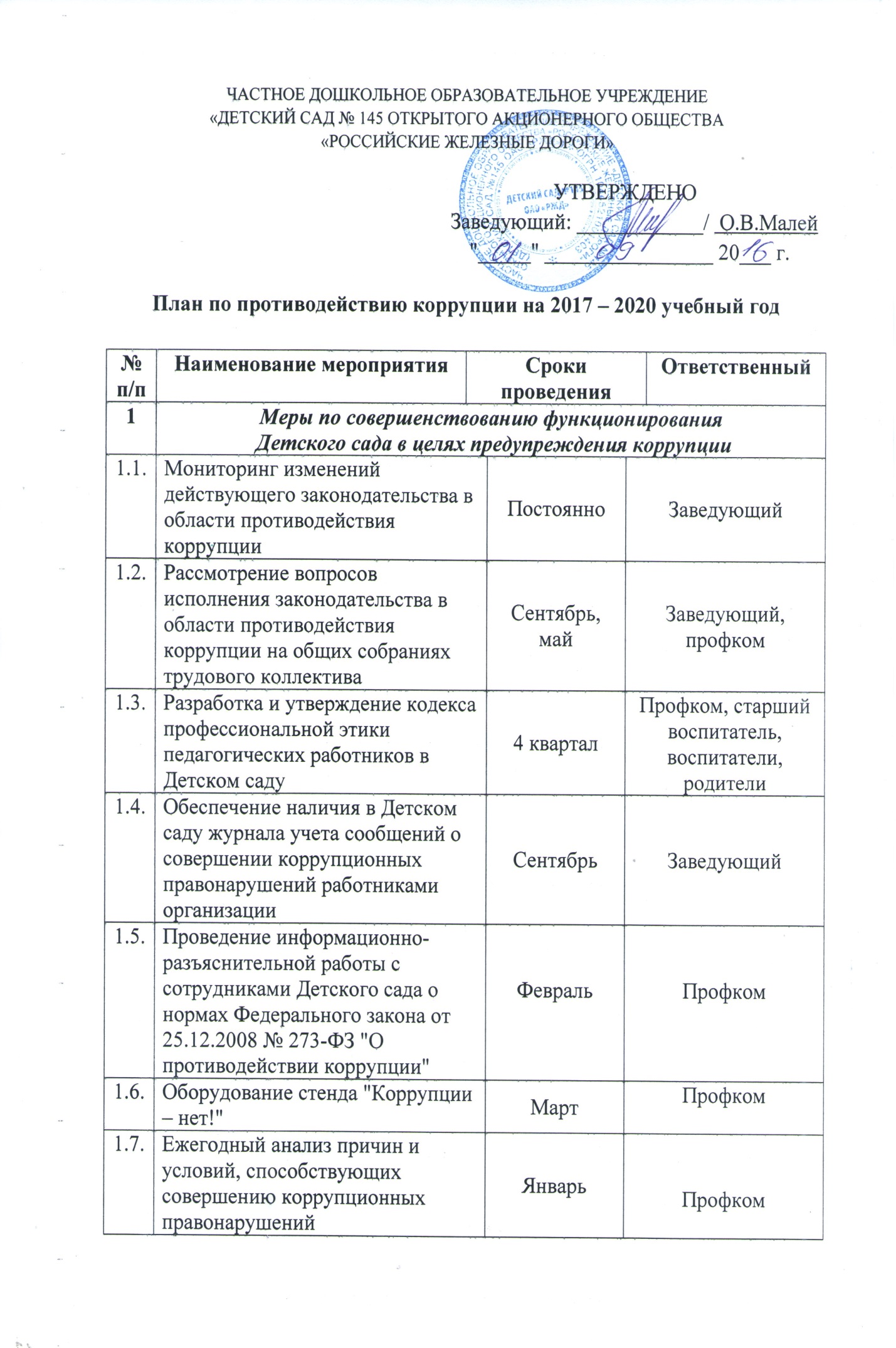 1.8.1.8. Разработка и утверждение локальных актов, устанавливающих систему внутреннего контроля финансово-хозяйственной деятельности.Разработка и утверждение плана-графика внутренних проверокЗаведующий, бухгалтерЗаведующий, бухгалтер2Меры по правовому просвещению и повышению антикоррупционной компетентности сотрудников, воспитанников и их родителейМеры по правовому просвещению и повышению антикоррупционной компетентности сотрудников, воспитанников и их родителейМеры по правовому просвещению и повышению антикоррупционной компетентности сотрудников, воспитанников и их родителейМеры по правовому просвещению и повышению антикоррупционной компетентности сотрудников, воспитанников и их родителей2.1.Организация и проведение в Международный день борьбы с коррупцией мероприятий, направленных на формирование нетерпимости в обществе к коррупционному поведениюЕжегодно 9 декабряЕжегодно 9 декабряСтарший воспитатель, воспитатели, музыкальный руководитель2.2.Изготовление памяток для родителей:"Если у вас требуют взятку";"Взяткой могут быть…!";"Это важно знать!"Декабрь Декабрь Старший воспитатель, воспитатели3Взаимодействие Детского сада и родителей (законных представителей) воспитанниковВзаимодействие Детского сада и родителей (законных представителей) воспитанниковВзаимодействие Детского сада и родителей (законных представителей) воспитанниковВзаимодействие Детского сада и родителей (законных представителей) воспитанников3.1.Информирование родителей (законных представителей) о правилах приема в Детский садПостоянноПостоянноЗаведующий 3.2.Обеспечение наличия в Детском саду уголка потребителя образовательных услуг, книги жалоб и предложений.Проведение анализа и контроля устранения обоснованных жалоб и замечаний родителейПостоянноПостоянноЗаведующий, старший воспитатель3.3.Проведение ежегодного опроса родителей воспитанников с целью определения степени их удовлетворенности работой Детского сада, качеством предоставляемых образовательных услугМартМартСтарший воспитатель, воспитатели 3.4.Размещение на сайте Детского сада ежегодного публичного отчета заведующего об образовательной, финансово-хозяйственной и здоровьесберегающей деятельностиАпрельАпрельЗаведующий3.5. Обеспечение функционирования сайта Детского сада для размещения на нем информации о деятельности,  правил приема воспитанников, публичного доклада руководителя  ПостоянноПостоянноЗаведующий, техник-программист3.6.Разработка раздела "Противодействие коррупции" на сайте организации для обеспечения открытости деятельности Детского садаАпрельАпрельЗаведующий, техник-программист